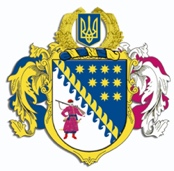 ДНІПРОПЕТРОВСЬКА ОБЛАСНА РАДАVIIІ СКЛИКАННЯПостійна комісія обласної ради з питань сім’ї, молоді та спорту49004, м. Дніпро, просп. Поля, 2ВИСНОВКИ ТА РЕКОМЕНДАЦІЇ № 3/3011 квітня 2024 року13.00Заслухавши інформацію начальника відділу з питань молоді, спорту та гендерної політики управління з питань культури та спорту Возної В.І. про надання звіту щодо виконання завдань і заходів Регіональної комплексної програми профілактики залежностей та їх соціальних наслідків серед дітей у Дніпропетровській області на 2022 – 2026 роки за 2023 рік, постійна комісія вирішила:Інформацію начальника відділу з питань молоді, спорту та гендерної політики управління з питань культури та спорту виконавчого апарату обласної ради Возної В.І. взяти до відома.Голова постійної комісії		                                             М.А. КОШЛЯК